Name _____________________________________	Date____________Add with pictures and objects to put together parts within 10 in a word problem. (Ch1 Go Math)There are 4 red leaves and 4 yellow leaves.  How many leaves are there?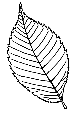 			4 + 4 = _____					_________ leaves How many animals?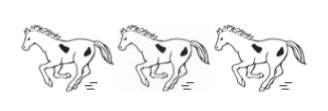 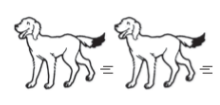 	3 horses		and 		2 dogs		         _________ animals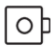  Use              to solve.  There are 4 red crayons and 2 blue crayons.  How many crayons are there?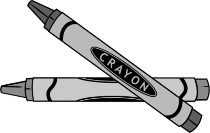 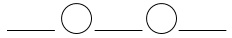        		_________ crayons     				Mastered			Not Mastered Show two ways to make the number 9.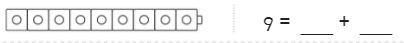 There are 5 ladybugs and 4 butterflies in the garden.  How many bugs are in the garden?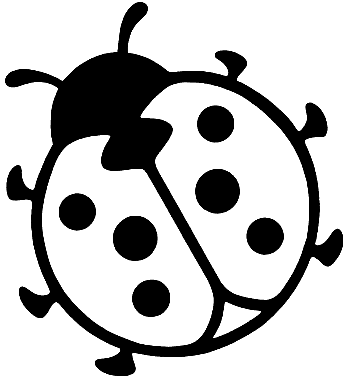 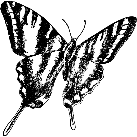 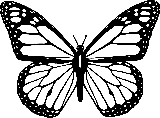 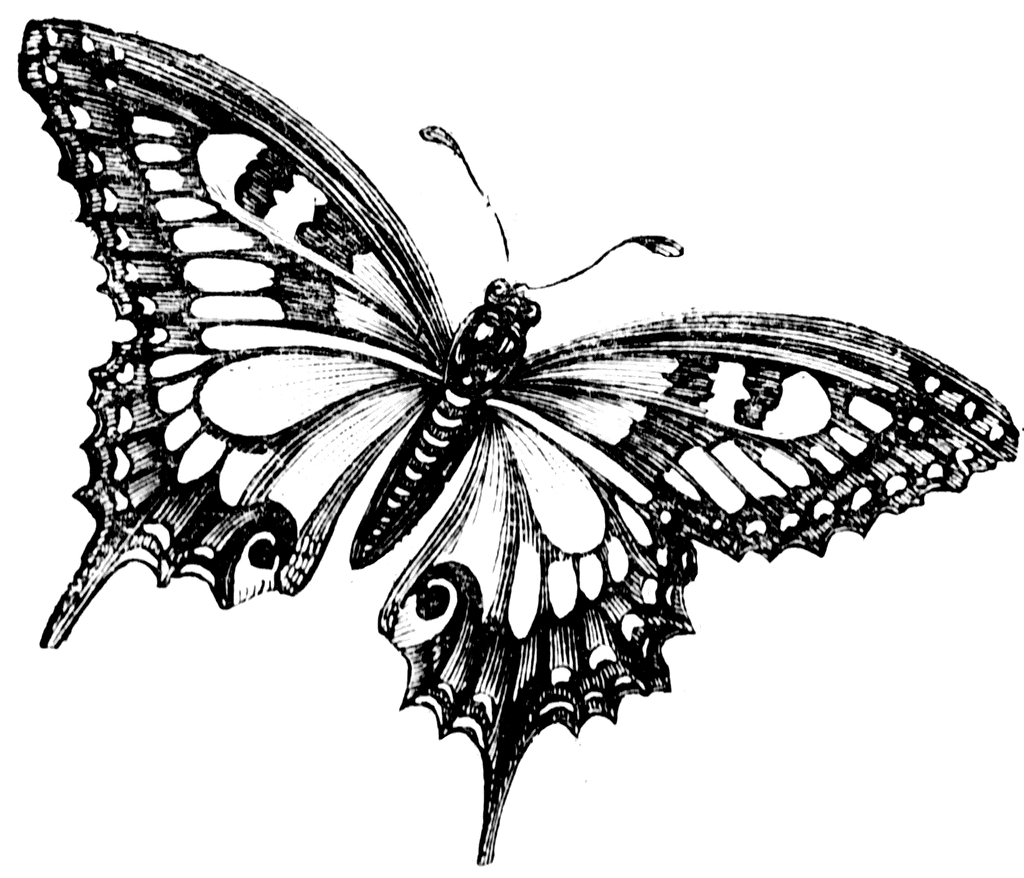 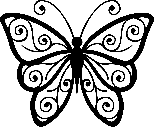 _________ bugs